CONCURSO PÚBLICO DA PREFEITURA MUNICIPAL DE ARARUAMACONVOCAÇÃOPrezada Candidata GLENDA AGUIAR DE AVELLAR GOMES,Solicitamos seu comparecimento no dia 28/05/2018 (Sexta-Feira), de 09:00 às 15:30 h, na Secretaria Municipal de Administração desta Municipalidade, situada na Avenida John Kennedy, 120, Centro, Araruama-RJ., CEP: 28.970-000, para entrega das documentações pertinentes ao cargo de ORIENTADOR PEDAGÓGICO, do Concurso Público de Araruama, conforme consta da listagem em apenso, tendo em vista parecer favorável quanto ao requisitado no Procedimento nº 0001275-90.2018.8.19.0052, pelo Exmo. Juiz de Direito Maurilio Teixeira de Mello Junior, do Cartório da 2º Vara Cível da Comarca de Araruama, em 22 de maio de 2018.Atenciosamente,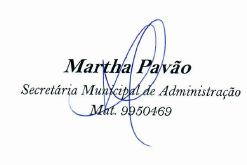 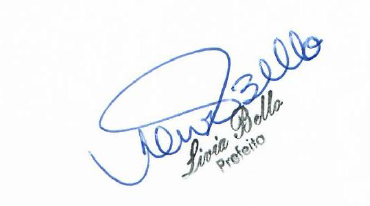 